УЗ «Могилевский областной центр гигиены, эпидемиологии и общественного здоровья»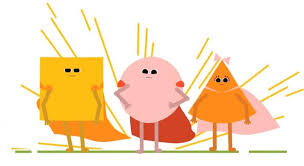 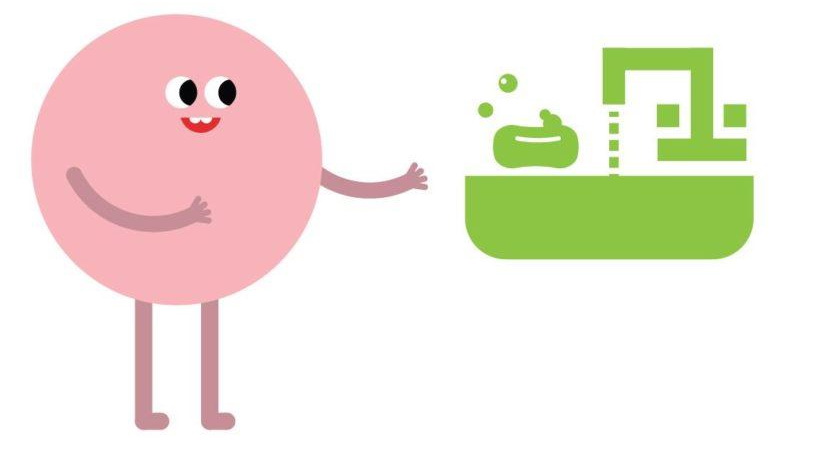 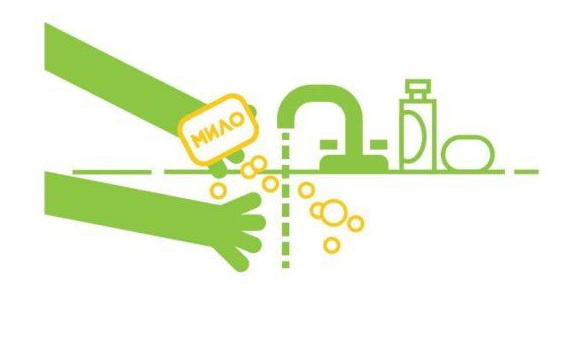 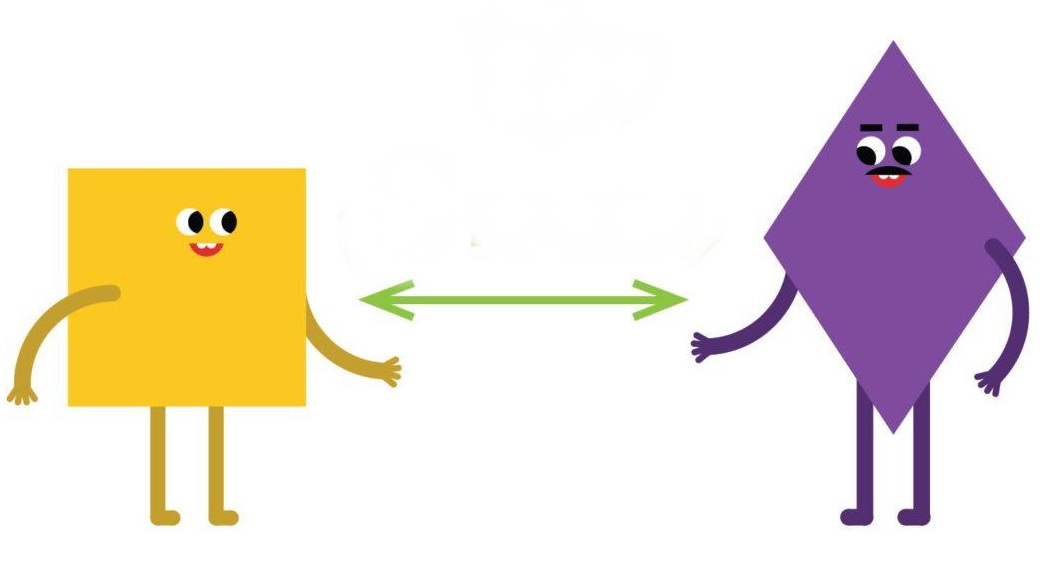    Тираж 300 экз.                                                          Могилев                                                                   2020г.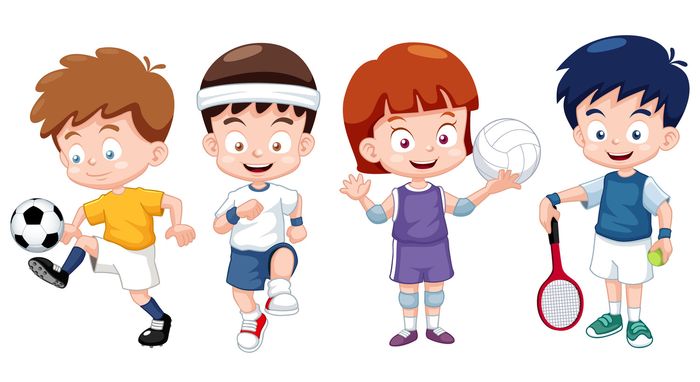 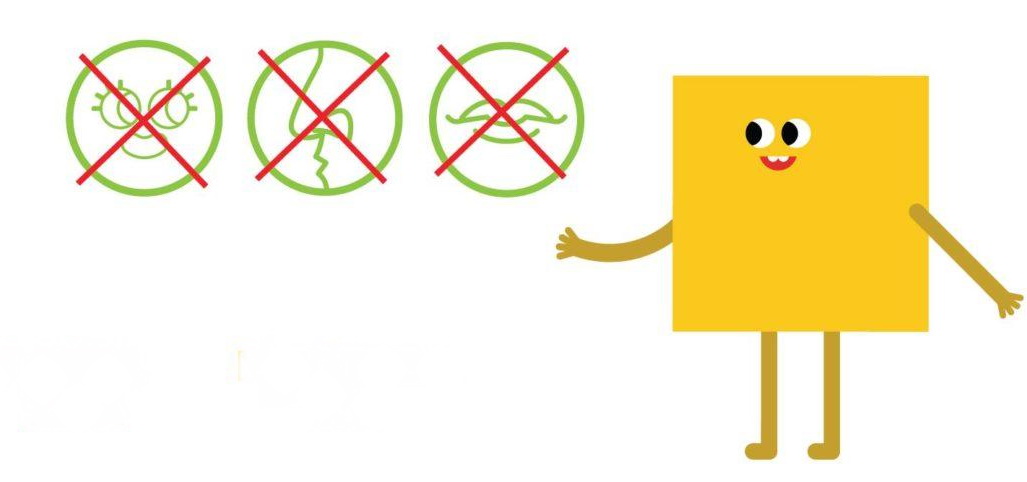 